Attachment D-2: National Study of Long-Term Care Providers----2016 Residential Care Community Questions-Version BForm ApprovedOMB No. 0920-0943Exp. Date  XX/XX/XXXXBackground Information1.	Is this residential care community currently licensed, registered, certified, or otherwise regulated by the State? Yes No   If you answered “No,” skip to question 35 on page X.2.	At this residential care community, what is the number of licensed, registered, or certified residential care beds?  Include both occupied and unoccupied beds.  If this residential care community is licensed, registered, or certified by apartment or unit, please count the number of single resident apartments or units as one bed each, two bedroom apartments or units as two beds each and so forth.  If none, enter “0.” Number of beds  If you answered fewer than 4 beds, skip to question 35 on page X.3. 	Does this residential care community only serve adults with…If you answered “Yes” to either 3a or 3b, skip to question 35 on page X.4.	Does this residential care community offer at least 2 meals a day to residents?   Yes NoIf you answered “No,” skip to question 35 on page X.	5.	What is the total number of residents currently living in this residential care community?  Please include residents for whom a bed is being held while in the hospital. If you have respite care residents, please include them. If none, enter “0.”  Number of residents If you answered “0,” skip to question 35 on page X.6.	Does this residential care community provide or arrange for any of the following types of staff to be on-site 24 hours a day, 7 days a week to meet any resident needs that may arise? On-site means the staff are located in the same building, in an attached building or next door, or on the same campus.If you answered “No” to 6a, 6b, and 6c, skip to question 35 on page X.7.	Does this residential care community offer…If you answered “No” to 7a and 7b, skip to question 35 on page X.8. 	What is the type of ownership of this residential care community? MARK ONLY ONE ANSWER Private, nonprofit Private, for profit 	Publicly traded company or limited liability company (LLC) Government—federal, state, county, or local9.	Is this residential care community owned by a person, group, or organization that owns or manages two or more residential care communities? This may include a corporate chain. Yes No10.	Is this residential care community authorized or otherwise set up to participate in Medicaid?  Yes NoIf you answered ‘No,” skip to question 12.11.   During the last 30 days, for how many of the residents currently living in this residential care community, did Medicaid pay for some or all of their services received at this community?  
If none, enter “0.”   Number of residents 12.	Does this residential care community only serve adults with dementia or Alzheimer’s disease?  (Version B) Yes  No If you answered “Yes,” skip to question 14.13.    Does this residential care community have a distinct unit, wing, or floor that is designated as a dementia or Alzheimer’s care unit?  (Version B) Yes 	 No 	Services Offered 14.	For each service listed below, MARK ALL THAT APPLY.Staff Profile15.	An individual is considered an employee if the residential care community is required to issue a Form W-2 federal tax form on their behalf.  For each staff type below, indicate whether or not this residential care community currently has any full-time employees or part-time employees. Enter “0” for any categories with no employees.16.	Contract or agency staff refer to individuals or organization staff under contract with and working at this residential care community but are not directly employed by the residential care community.  	Does this residential care community have any nursing, aide, social work, or activities contract or agency staff? Yes NoIf you answered ‘No,” skip to question 18.17.	For each staff type below, indicate whether or not this residential care community currently has any full-time contract or agency staff or part-time contract or agency staff. Enter “0” for any categories with no contract or agency staff.Resident Profile18.	Of the residents currently living in this residential care community, what is the racial-ethnic breakdown?  Count each resident only once. Enter “0” for any categories with no residents.NOTE:	Total should be the same as the number of residents provided in question 5.19.	Of the residents currently living in this residential care community, what is the sex breakdown?                Enter “0” for any categories with no residents.NOTE:	Total should be the same as the number of residents provided in question 5.20.	Of the residents currently living in this residential care community, what is the age breakdown?                                              Enter “0” for any categories with no residents.NOTE:	Total should be the same as the number of residents provided in question 5.21.	Of the residents currently living in this residential care community, about how many have been diagnosed with each of the following conditions? Enter “0” for any categories with no residents.22.	Assistance refers to needing any help or supervision from another person, or use of assistive devices. 	Of the residents currently living in this residential care community, about how many now need any assistance in each of the following activities?  Enter “0” for any categories with no residents.23.	Of the residents currently living in this residential care community, about how many have elected and are now receiving hospice care?   If none, enter “0.”  (Version B) Number of residents24.	Of the residents currently living in this residential care community, about how many were treated in a hospital emergency department in the last 90 days?  If none, enter “0.” Number of residents  25.	Of the residents currently living in this residential care community, about how many were discharged from an overnight hospital stay in the last 90 days? Exclude trips to the hospital emergency department that did not result in an overnight hospital stay.  If none, enter “0.” Number of residentsIf you answered “No,” skip to question 27.  26. 	Of the residents who were discharged from an overnight hospital stay in the last 90 days, about how many of those residents were re-admitted to the hospital for an overnight stay within 30 days of their hospital discharge?  If none, enter “0.”   Number of residentsRecord keeping27.	An Electronic Health Record (EHR) is a computerized version of the resident’s health and personal information used in the management of the resident’s health care. Other than for accounting or billing purposes, does this residential care community use Electronic Health Records?  Yes  No28.	Does this residential care community’s computerized system support electronic health information exchange with each of the following providers?  Do not include faxing.  29.	Advance directives are written documentation and may include health care proxies, durable power of attorney, living wills, do not resuscitate (DNR) orders, or physician or medical orders for life sustaining treatments (POLST or MOLST). Does this residential care community provide any information about advance directives to residents and/or their families?  (Version B) Yes No 30.	Does your state require your residential care community to provide information to residents or their families about advance directives? (Version B) Yes No  Do not know 31.	Does this residential care community typically maintain documentation of residents’ advance directives or have documentation that an advance directive exists in resident files? (Version B) Yes NoIf you answered “No,” skip to question 33.32.	Of the current residents, how many have documentation of an advance directive in their file?  If none, enter “0.”   (Version B) Number of residents The following questions ask for information to help inform planning for future waves of NSLTCP.  33. The National Center for Health Statistics (NCHS) links person-level survey data with health records from other data sources, such as Medicare or Medicaid data.  Linking allows NCHS to better understand the services residents of residential care communities use.  In order to link in future surveys, we would need the information below about your current residents.  We would use this information for research purposes only.  Federal laws authorize NCHS to ask for this information and require us to keep it strictly private.  To help NCHS plan for future surveys, please answer the following questions:  For each item below, in Column 1 indicate whether or not this residential care community has this information about its current residents.  For each “yes” in column 1, in Column 2 indicate whether or not this residential care community is willing to provide this information about residents.34.  Is this residential care community a Health Insurance Portability and Accountability Act (HIPAA)-covered entity?   Yes No  Do not knowContact Information35.	In which of the following ways do you have internet access at work?SELECT ALL THAT APPLY    Desktop or Laptop Smartphone Tablet/iPad Other No internet access at work36.    We would like to keep your name, telephone number, work e-mail address, and job title for possible future contact related to participation in current and future NSLTCP waves. Your contact information will be kept confidential and will not be shared with anyone outside this project team.PLEASE PRINTYour full name: Your work telephone number, with extension: Your work e-mail address: Your job title: 2016 National Study of Long-Term Care ProvidersPlease tell us about your experience participating in this studyIf you have additional comments, concerns, or suggestions for improving our survey, please let us know!  You can write your comments in the box below and submit them with your completed questionnaire in the enclosed postage-paid return envelope.Thank you for your participation and feedback.NOTICE – Public reporting burden of this collection of information is estimated to average 30 minutes per response.  An agency may not conduct or sponsor, and a person is not required to respond to a collection of information unless it displays a currently valid OMB control number. Send comments regarding this burden estimate or any other aspect of this collection of information, including suggestions for reducing this burden to: CDC/ATSDR Reports Clearance Officer, 1600 Clifton Road, MS D-74, Atlanta, GA 30333, ATTN: PRA (0920-0943).Assurance of Confidentiality – All information which would permit identification of an individual, a practice, or an establishment will be held confidential, will be used for statistical purposes only by NCHS staff, contractors, and agents only when required and with necessary controls, and will not be disclosed or released to other persons without the consent of the individual or establishment in accordance with section 308(d) of the Public Health Service Act (42 USC 242m) and the Confidential Information Protection and Statistical Efficiency Act (PL-107-347). MARK YES OR NO IN EACH ROW MARK YES OR NO IN EACH ROW MARK YES OR NO IN EACH ROWYesNoan intellectual or developmental disability?severe mental illness? Do not include Alzheimer’s disease or other dementias.MARK A RESPONSE IN EACH ROWMARK A RESPONSE IN EACH ROWMARK A RESPONSE IN EACH ROWMARK A RESPONSE IN EACH ROWYesOn an as needed basisNoa.	Personal care aide or staff caregivera.	Personal care aide or staff caregiverb.	Registered Nurse (RN), Licensed Practical Nurse (LPN), or Licensed Vocational Nurse (LVN)b.	Registered Nurse (RN), Licensed Practical Nurse (LPN), or Licensed Vocational Nurse (LVN)c. 	Director, Assistant Director, Administrator or Operator (if they provide personal care or nursing services to residents)c. 	Director, Assistant Director, Administrator or Operator (if they provide personal care or nursing services to residents)  MARK YES OR NO IN EACH ROW  MARK YES OR NO IN EACH ROW  MARK YES OR NO IN EACH ROWYesNohelp with activities of daily living (ADLs), such as help with bathing, either directly or arranged through an outside vendor?assistance with medications, such as the administration of medications, give reminders, or provide central storage of medications?Type of ServiceThis residential care community…This residential care community…This residential care community…This residential care community…Type of ServiceProvides the service by paid residential care community  employeesArranges for the service to be provided by outside service providersRefers residents or family to outside service providersDoes not provide, arrange, or refer for this servicea.	Hospice servicesb.	Social work services—provided by licensed social workers or persons with a bachelor’s or master’s degree in social work, and may include an array of services such as psychosocial assessment, individual or group counseling, or referral servicesc.	Mental health services—target residents' mental, emotional, psychological, or psychiatric well-being and may include diagnosing, describing, evaluating, or treating mental conditionsd.	Any therapeutic services—physical, occupational, or speeche.	Pharmacy services—including filling of or delivery of prescriptionsf.	Dietary and nutritional servicesg.	Skilled nursing services—must be performed by an RN or LPN and are medical in natureh.	Transportation services for medical or dental appointmentsNumber of Full-Time EmployeesNumber of Part-Time Employeesa.	Registered nurses (RNs)b.	Licensed practical nurses (LPNs)/ licensed vocational nurses (LVNs)c. Certified nursing assistants, nursing assistants, home health aides, home care aides, personal care aides, personal care assistants, and medication technicians or medication aidesd.	Social workers – licensed social workers or persons with a bachelor’s or master’s degree in social worke.	Activities directors or activities staffNumber of Full-Time contract or agency staffNumber of Part-Time contract or agency staffa.	Registered nurses (RNs)b.	Licensed practical nurses (LPNs)/ licensed vocational nurses (LVNs)c. Certified nursing assistants, nursing assistants, home health aides, home care aides, personal care aides, personal care assistants, and medication technicians or medication aidesd.	Social workers – licensed social workers or persons with a bachelor’s or master’s degree in social worke.	Activities directors or activities staffNUMBER OF RESIDENTSa.	Hispanic or Latino, of any raceb.	American Indian or Alaska Native, not  Hispanic or Latinoc.	Asian, not Hispanic or Latinod.	Black, not Hispanic or Latinoe.	Native Hawaiian or Other Pacific  Islander, not Hispanic or Latinof.	White, not Hispanic or Latinog.	Two or more races, not Hispanic or Latinoh.	Some other category reported in this residential care community’s systemi.	Not reported (race and ethnicity unknown)TOTALNUMBER OF RESIDENTSa.	Maleb.	FemaleTOTALNUMBER OF RESIDENTSa.	17 years or youngerb.	18–44 yearsc.	45–54 yearsd.	55–64 yearse.	65–74 yearsf.	75–84 yearsg.	85 years or olderTOTALNUMBER OF RESIDENTS        NUMBER OF     RESIDENTS        NUMBER OF     RESIDENTSa.	Alzheimer’s disease or other dementiasj.	High blood pressure or      hypertensionj.	High blood pressure or      hypertensionb.	Arthritisk.	Human immunodeficiency virus (HIV)k.	Human immunodeficiency virus (HIV)c.	Asthmal.	Intellectual or developmental disabilityl.	Intellectual or developmental disabilityd.	Cancerm.	Multiple sclerosism.	Multiple sclerosise.	Chronic kidney diseasen.	Obesityo.	Osteoporosisn.	Obesityo.	Osteoporosisf.	COPD (chronic bronchitis or emphysema)p.	Parkinson’s diseasep.	Parkinson’s diseaseg.	Depressionq.	Severe mental illness, such as     schizophrenia and psychosisq.	Severe mental illness, such as     schizophrenia and psychosish.	Diabetesi.	Heart disease (for example, congestive heart failure, coronary or ischemic heart disease, heart attack, stroke)r.	Traumatic brain injuryr.	Traumatic brain injuryNUMBER OF RESIDENTSa.	With transferring in and out of a bed or chairb. With eating, like cutting up food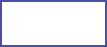 c.	With dressingd.	With bathing or showeringe.	With using the bathroom (toileting)f.	With locomotion or walking- this includes using a cane, walker, or wheelchair and/or help from another person.MARK YES OR NO IN EACH ROWMARK YES OR NO IN EACH ROWMARK YES OR NO IN EACH ROWMARK YES OR NO IN EACH ROWYesNoa.	Physicianb.	Pharmacyc.	HospitalColumn 1This community has…Column 2I would be willing to provide…a.	Full names  Yes No Yes Nob.	Dates of birth Yes No Yes Noc.  Last four digits of Social Security numbers Yes No Yes Nod.  Full Social Security numbers Yes No Yes No